Lunes 05 de abril 2021Estimada familia de 5° boreal Junto a un cordial saludo envío  la siguiente información que tiene tres cambios respeto al link, y están marcados de amarillo. Estos son para clases virtuales de acuerdo con el horario 2021 a partir del mañana viernes 8 de abril.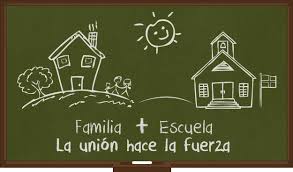 Como les informe en reunión de apoderados, los links en nuestro curso podrán tener cambios durante estas semanas debido a la licencia médica del profe jefe, y lo señalo para que recuerden escribir a mi correo toda duda, comentario y necesidad escolar.cmedina@cccgae.cl, Claudia Medina Troncoso, coordinadora del segundo ciclo.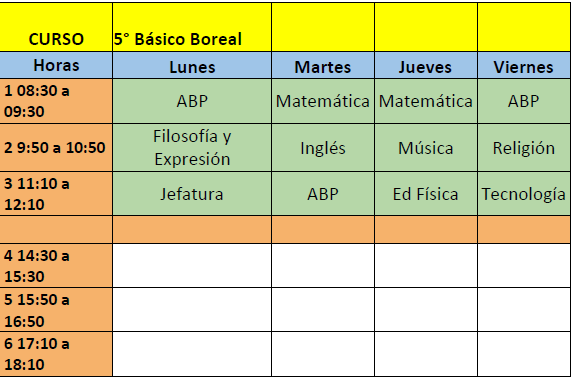 asignaturaLinkProfesorEducación física https://us04web.zoom.us/j/6873713963?pwd=RTgyVXNMVU5RQjZIZkJSMXBDVVZhZz09 Karin DíazInglés https://meet.google.com/gen-djuy-cap?authuser=0&hl=es Rodrigo Guzmán ABPhttps://us04web.zoom.us/j/74653598424?pwd=aXJVQkVpMnJocjFWekl6N0ZkUzF4dz09 Barbara Barrientos (profe de reemplazo) y Fernanda Ulloa Educadora diferencialReligión https://zoom.us/j/95349281110?pwd=NE41eDQ5OVd0ZElscFVLN1B2Q2tXdz09 Neida ContrerasExpresión y Filosofíahttps://us02web.zoom.us/j/82188330422 https://zoom.us/j/95448678695?pwd=RXJNaEJUOERFVzZrc0I1V2NiL1VEdz09 Ana Cubillos y Pablo Martínez Músicahttps://zoom.us/j/96372559609?pwd=WFlRdzBrbmJacU8xNkkwU2NvbXVLdz09 Miguel Astete Matemática https://zoom.us/j/95045336032?pwd=NGJZSUNiVUVFVm04L1lzaDBNVmtrdz09 Barbara Barrientos (profe de reemplazo) y Fernanda Ulloa Educadora diferencialTecnología https://zoom.us/j/94601042520?pwd=RG53dVZPelFRVmdwRmpvbnNhVVczUT09  Titular Claudia camposReemplazo Peggy Vallejos